Общественная территория: «Парк культуры и отдыха г. Котельниково» (спортивно тренажёрный комплекс) 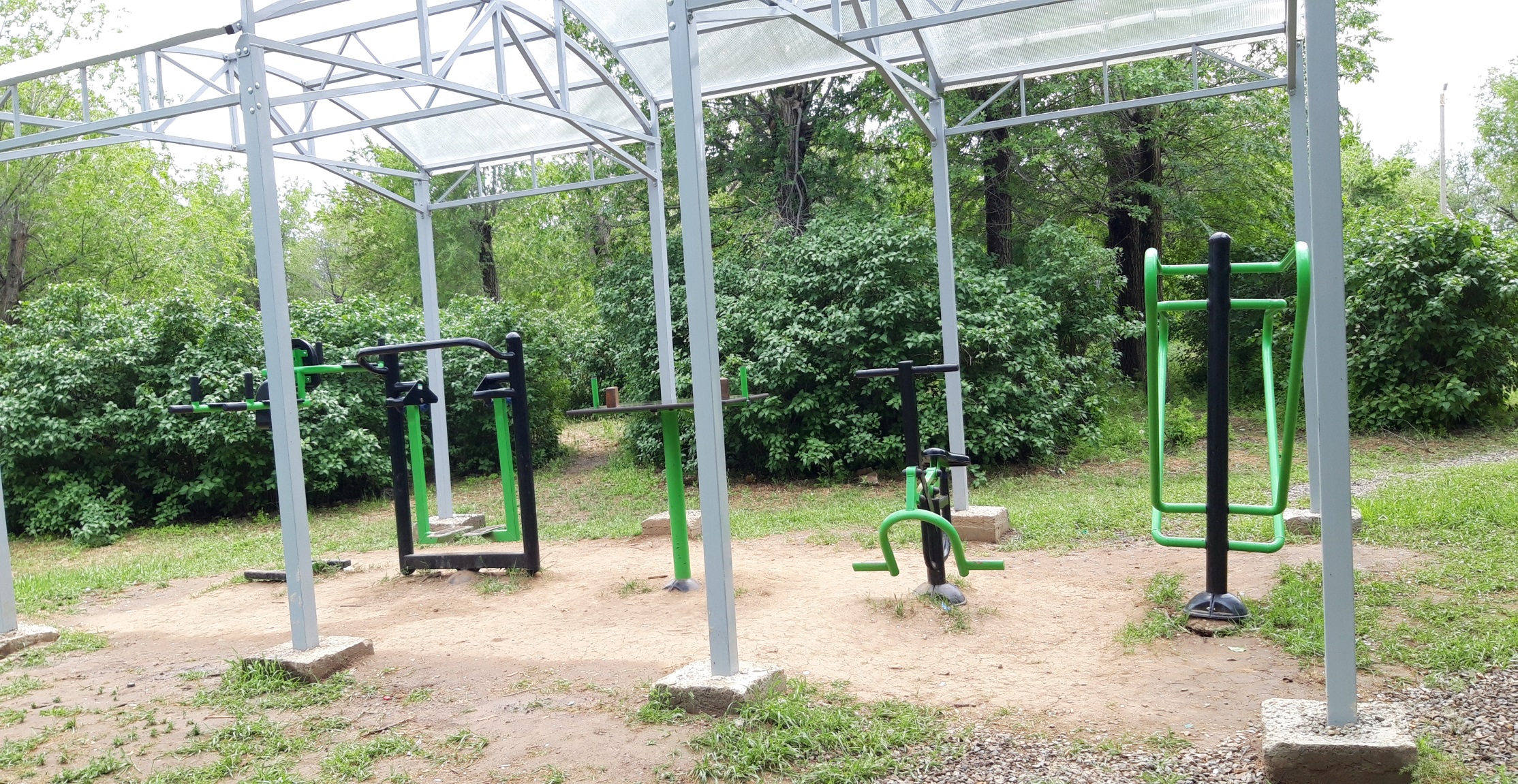 Общественная территория: «Парк культуры и отдыха г. Котельниково» (спортивно тренажёрный комплекс)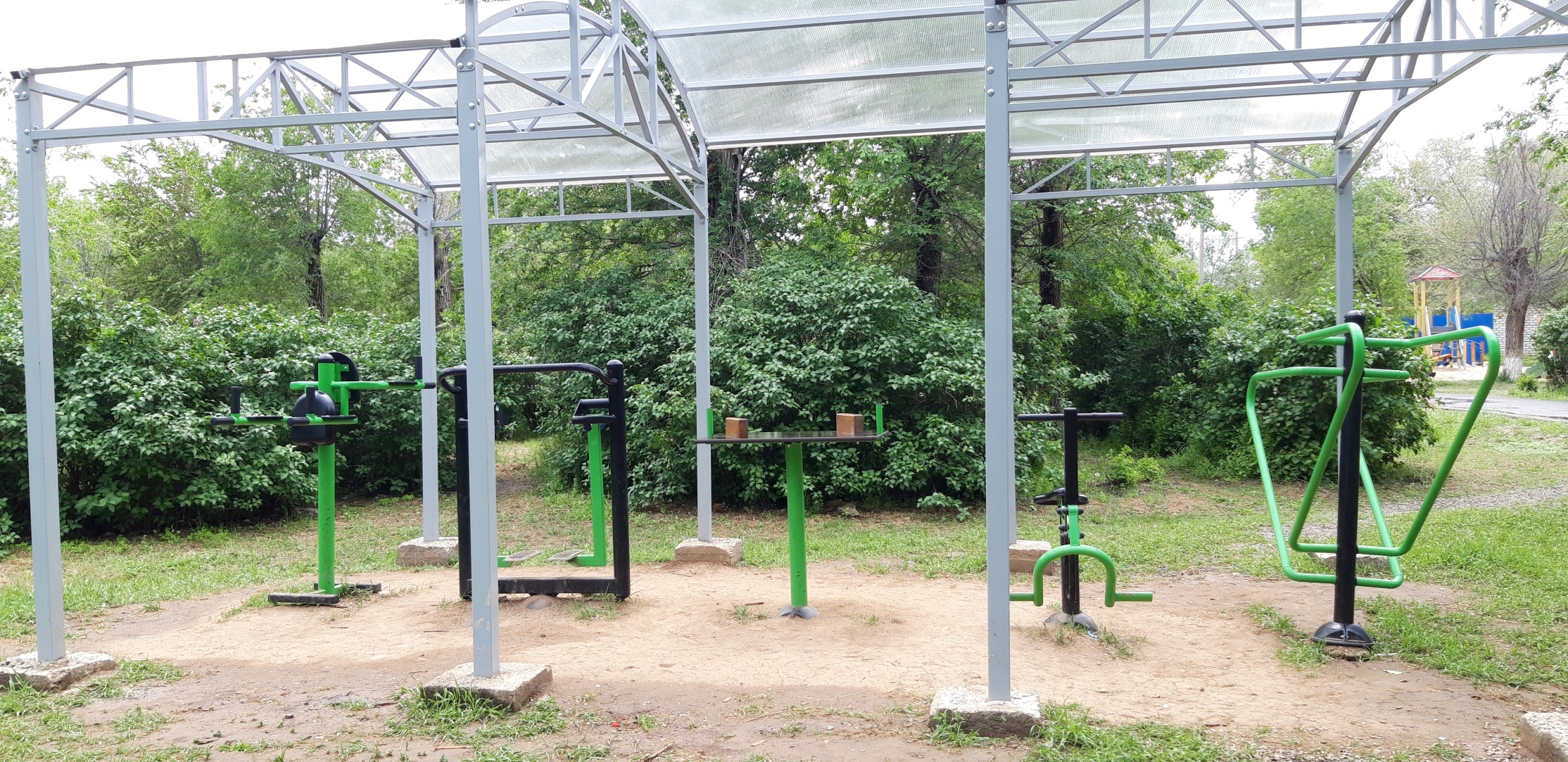 Общественная территория: «Парк культуры и отдыха г. Котельниково» (спортивно тренажёрный комплекс)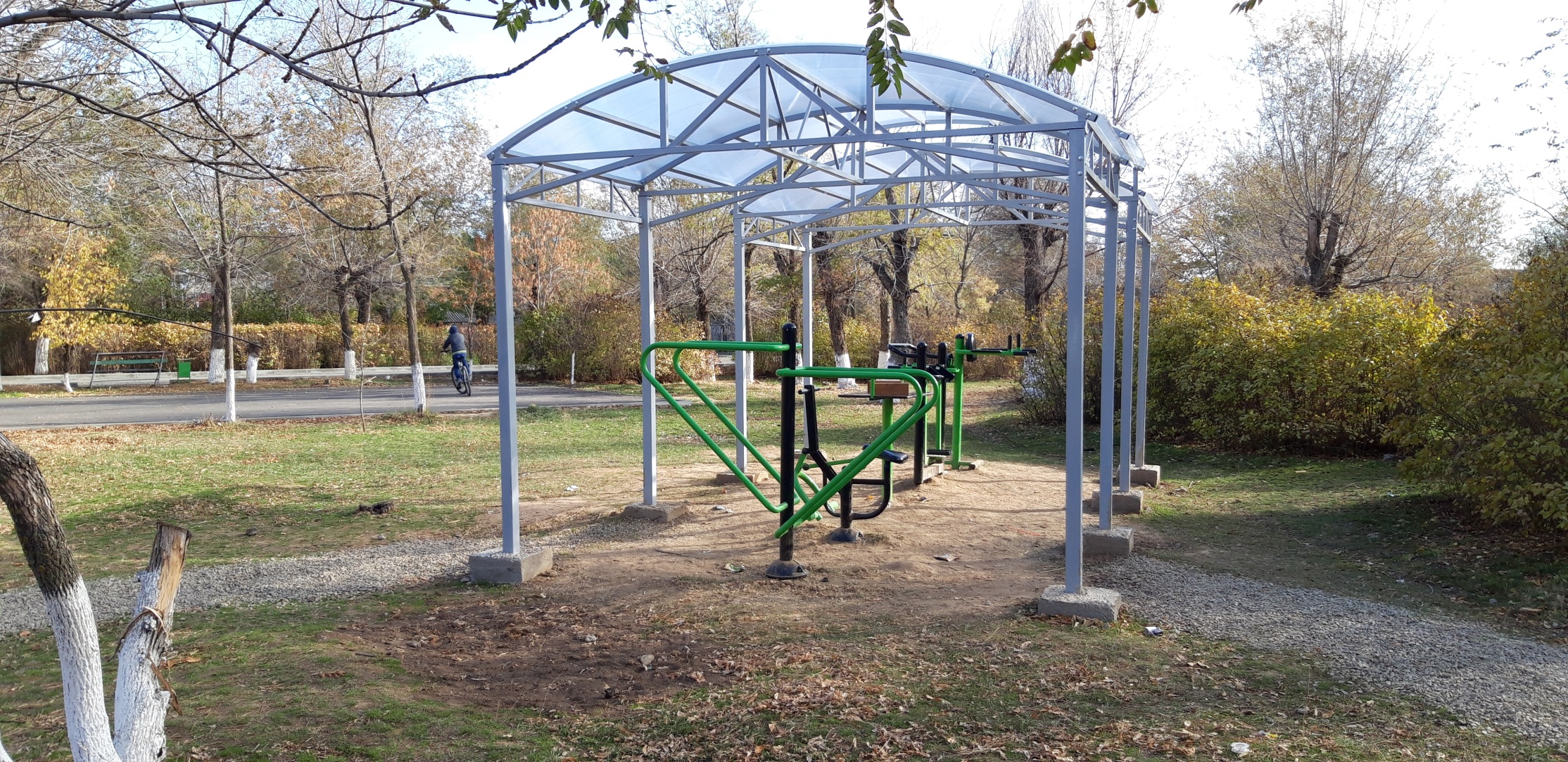 Общественная территория: «Парк культуры и отдыха г. Котельниково» (детская площадка)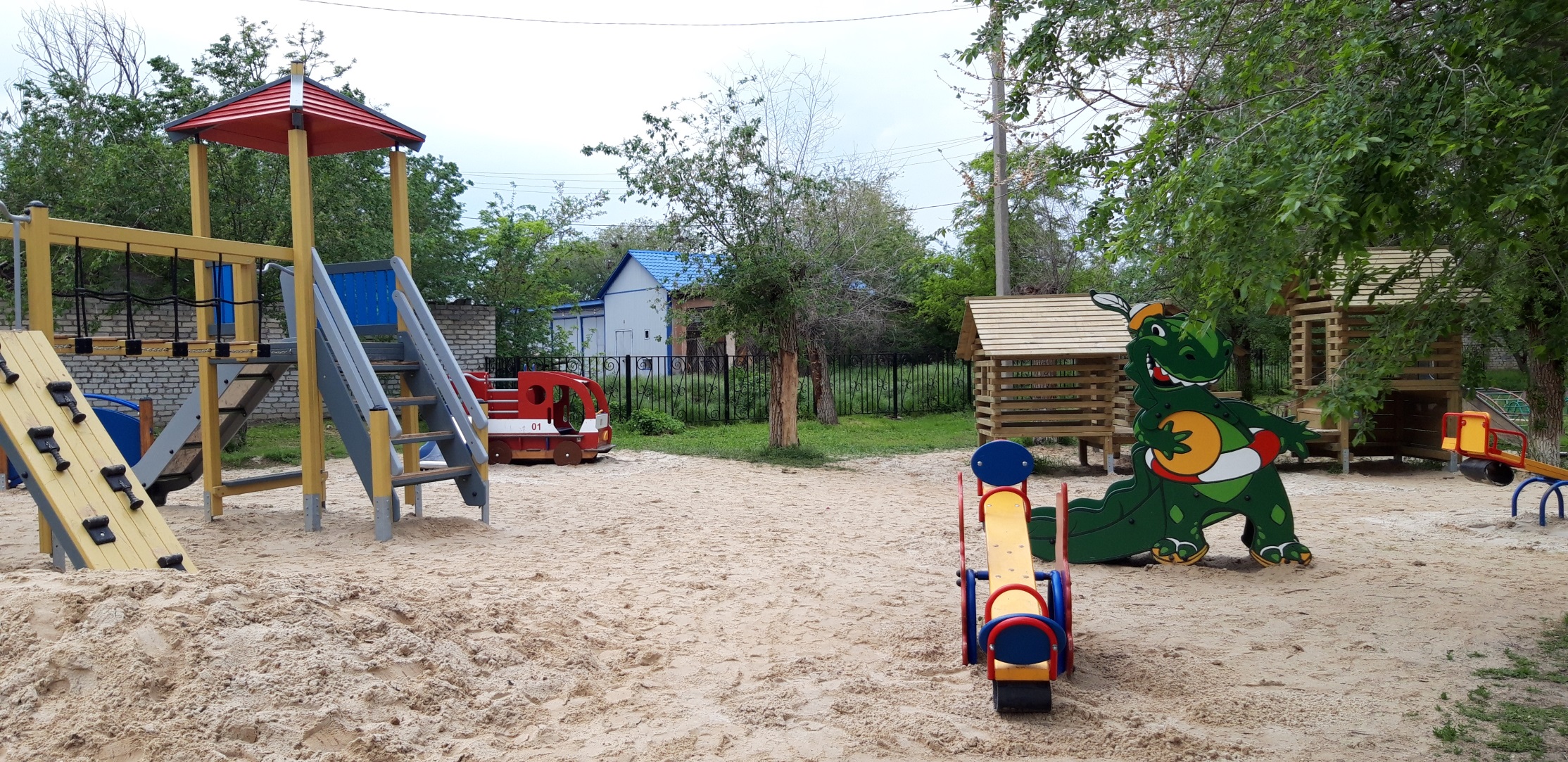 Общественная территория: «Парк культуры и отдыха г. Котельниково» (детская площадка)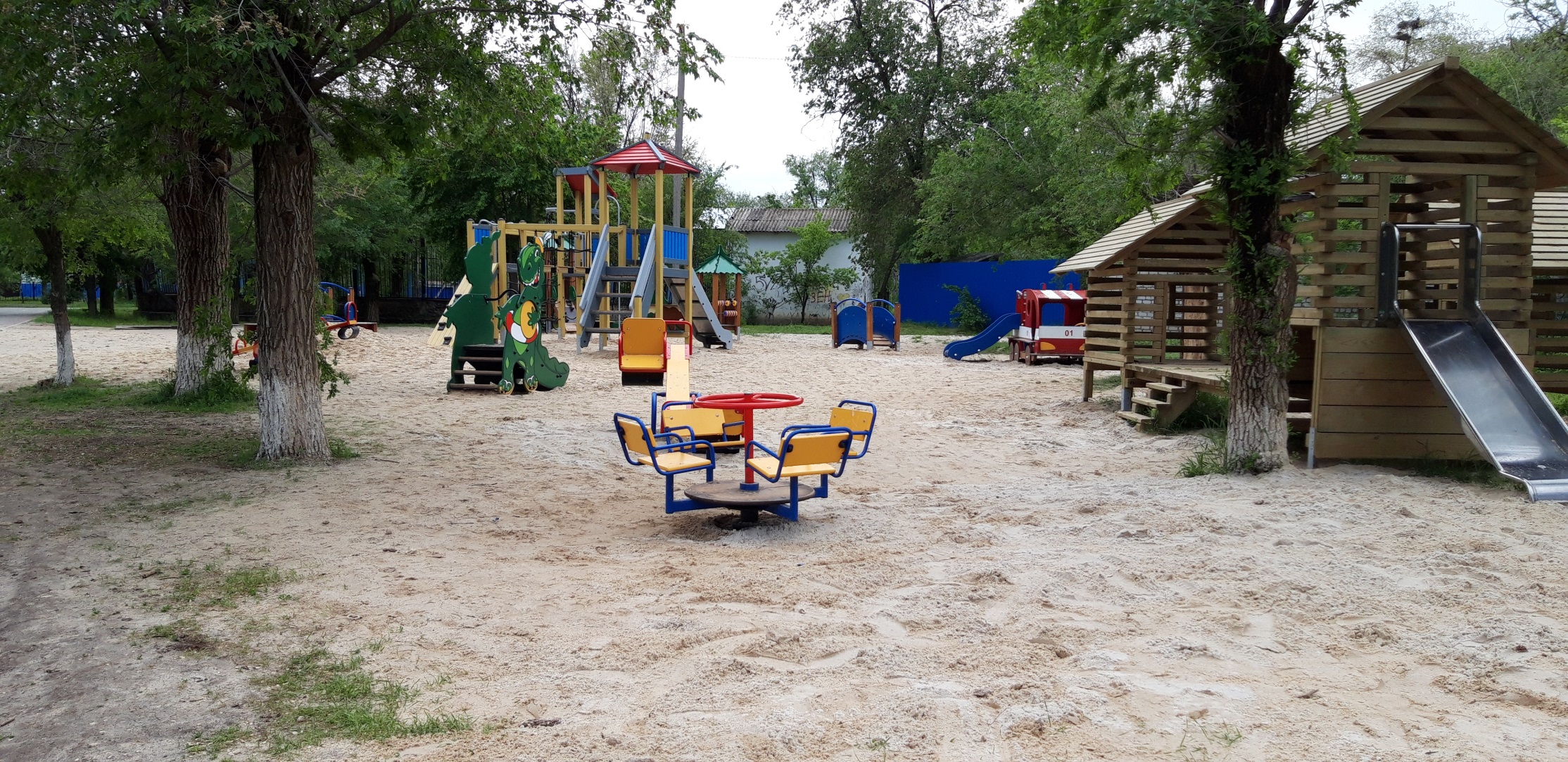 